Division of Experience-Based Learning & Career Education 2016-2017 Annual Report(Data collection between six months to one year after graduation)Table of ContentsCooperative EducationInternship ProgramCareer ServicesService LearningUndergraduate ResearchUC ForwardInternational ExperiencesPost-Graduation Career OutcomesCooperative EducationGeneral StatisticsCo-op placements:  7,334 Arts & Sciences: 30Allied Health: 2CEAS + IT: 3,835DAAP:  1,606Law: 1Lindner College of Business: 1,438Total number of unique co-op placements:  4,512 Co-op Earnings During this Period: $66 million+Average Hourly Salary by Co-op MajorTop 5 employed States:Ohio,KentuckyCaliforniaNew YorkIndiana63.6% co-oped in OhioStudent ExperiencesCommunication Co-op Student: Semhar TsegayCo-op Employer: The Devine GroupSemhar has been working on The Devine Group’s search engine optimization. Her work has helped the company revamp its website, add and edit content, use new tools, and analyze how its information is perceived on the Internet. Thanks to her work, the company is seeing better results on search engines overall.Watch UC Snapchat Takeover with UCIT Co-op, Tyler Thomas (CECH):Co-op with UCIT, Tyler Thomas (CECH)Employer Statistics1,377 Unique employers Top 10 Companies University of CincinnatiGeneral ElectricSiemens PLM SoftwareKinetic VisionIntelligratedValeo Engine CoolingMarathon Petroleum Company TECT Corporation Duke EnergyToyotaInternship ProgramTotal Number of students enrolled in Professional Development Internship Courses: 136Total Number of Students Enrolled in Pre-Health Professional Development Courses: 212Top 5 Hiring OrganizationsUniversity of CincinnatiCincinnati Children’s HospitalCVS PharmacyThe Christ HospitalMedaCheckStudent ExperiencesDivya VinodRISE ExperienceRISE, whose mission is to end acid violence internationally by building connection among survivors, survivor organizations, and activists, hired Divya as a health intern. A Pre-Med student, Divya has broadened her knowledge of careers in public health.Kiaria Elliott and Alexander SheehanUC Early Intervention ProgramKiaria and Alexander have both worked with Early Intervention Program whose goal is to reach those most at risk for HIV infection and build awareness around this public health crisis with free testing and risk reduction counseling services. They worked on community engagement events , administered free HIV tests, and counseled people on ways to reduce their risk.Partnership SpotlightGen-1 ProgramFirst-generation college students took a two-course sequence (PD1100 & PD2100) through the Academic Internship Program of the Division of Experience-Based Learning and Career Education in partnership with UC Gen-1.The purpose of these courses are grounded in Success Strategies, Service Learning, Professionalism, and Internships to promote first-to-second year retention, enhance students’ sense of community, and develop meaningful relationships with the community through service and professional experiences.These students had the opportunity to focus on their own self-exploration, exposure to various professions, and align their own personal values with career options that fit their strength, story, and values.Through the Speed Mentoring Program the Gen-1 students served as mentors to the Cincinnati Youth Collaborative (CYC) mentees. They also presented to local high school students through the Cincinnati CYC and Sheakley Boys and Girls Club.Companies where Gen-1 students that were a part of this cohort worked:Cincinnati Children’s HospitalBrighton TechnologiesUniversity of Cincinnati Sports CommunicationsMaximum FreedomDr. MangesAmerican Red CrossYMCAFirst group AmericaProCampsThe Washington CenterIn partnership with The Washington Center, an independent non-profit organization with headquarters in Washington, D.C., we provide students semester-long internships at one of over 900 different public, private and government institutions. Interns, who earn up to 15 credits for their experience, work four and one-half days per week and attend one academic class per week. These students have the opportunity to attend special breakfast meetings with representatives from Congress and other area leaders.Employers:Thoron CapitalUS Marshalls ServiceThe Circle of Friends for American VeteransReynold’s and AssociatesWorld LearningSame Day ProcessEmbassy of IsraelCareer ServicesCareer CoachingTotal number of appointments, walk-ins, and practice interviews:  1,459EventsFall 2016 Career Fair:170 employers attended Professional Day, 179 on Technical Day62 companies conducted 744 interviewsSpring 2017 Career Fair:144 employers attended Professional Day, 172 on Technical Day86 companies conducted 972 interviewsE2C Symposium:130 Creative Professionals from 52 companies and 32 cities400+ Students from 9 Creative Disciplines782 Interviews Conducted1,050 Hours of Pro-Bono Creative Work for 5 non-profit partnersEngaging Emerging Creatives (E2C), a two-day design and hiring event for the College of Design, Architecture, Art, and Planning (DAAP) students and employers, was inaugurated in 2016. Employers can observe how students think and collaborate as they work together on design challenges benefiting a local nonprofit organization, and students get to meet and interact with creative professionals in a variety of fields.HireUC9,035 jobs were posted from May 2016 to June 20179,254 active employers as of June 2017Service LearningSecond-largest experiential learning program at UC (after co-op) 11 Colleges offered 260 total class sections that had 4,200+ total enrollment from studentsSpotlightsService Learning Collaboratory: Digital Storytelling with the Mayerson Foundation, Riverview High School, and Deer Park High schoolThe ELCE course, taught in collaboration with the Communication Department, School of Information Technology, and Journalism Department connected UC students with high school students and university faculty with high school faculty to create digital stories that captured the service learning work happening in the region. They discovered that service learning spans a variety of industries and disciplines. The course sought to disrupt the boundaries among teachers, learners, and communities and dissolve the dichotomy between for-profit and not-for-profit organizations.Jack Twyman AwardDr. Robin Selzer and her team received the award for work with InRETURN. Founded in 2005, InRETURN provides viable employment to individuals who have suffered a neurological injury, disease, or disorder through manufacturing job and life skills programming. InRETURN provides resources to help individuals with special needs build confidence and self-worth.Pay It Forward GrantIn partnership with Ohio Campus Compact and the Division of Experience-Based Learning and Career Education, UC students practiced hands-on philanthropy by awarding Pay It Forward Student-Led Philanthropy grants to nine university faculty in the areas of children and youth; neighborhood development and revitalization; and hunger, homelessness and health. Since January 2010, Pay it Forward has engaged nearly 4,200 college students in 197 courses across 37 campuses, dedicated more than 69,000 total volunteer hours, and invested $655,500 in more than 430 community-based nonprofit organizations.Undergraduate Research667 undergraduate research courses spanned across the University of Cincinnati.Undergraduate Research Conference667 undergraduate research courses across the University Undergraduate Research ConferenceMore than 1,500 attended 337 poster presentations and 40 slide show presentations by 550 students representing ten Colleges across the university. Under the theme of “21st Century,” topics  Included: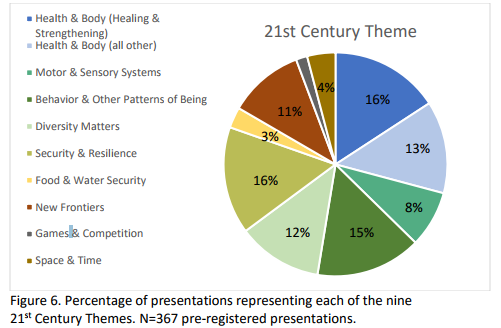 Research & Creative Opportunities Network (ReCON)Twelve peer mentors helped 24 fellow students identify and prepare for undergraduate research opportunities. “Ready for Research” workshops increased student awareness of research opportunities, pathways, and success strategies. Sixty participants in six workshops resulted in 30 students signing up to be paired with a ReCON mentor.CASE WorkshopThird-year University of Cincinnati junior Chelse Spinner (Biology) and fifth-year senior Robert Settles (Civil ) participated in the Catalyzing Advocacy in Science and Engineering (CASE) workshop in Washington, D.C., where they learned tools for effective communication and civic engagement around science and engineering at the federal level .Recipients of the McNair Scholarship, these students were nominated to participate in this conference by UC faculty members. The goal of this program is to help upperclassmen and graduate students “learn about the structure and organization of Congress, the federal budget and appropriations processes, and tools for effective science communication and civic engagement.” They remind people that scientist play a large role in shaping national science and education policy in the political realm.UC Forward12 colleges at UC provided 119 total class sections that included over 2,300+ student enrollmentPartnership Spotlight  PD 2030 Inquiry to InnovationFall 2016Focus: How to facilitate the outdoors to urban youthCo-teachers: Cory Christopher and Kari DunningThis section of the course was comprised of a combination of engineering, DAAP, business, psychology, and exploratory students and was sponsored by the Camping and Education Foundation (CEF). In Cincinnati the CEF has a program called the Urban Wilderness Project with the goal of bringing the outdoors to local at-risk urban youth. Through the combined work of these students they made the following recommendations to CEF:Attract attention from communities within the lives of urban youth.Appeal to the interests of the urban youth with programs that are relatable to their roots in urban life.Engage with the lives of urban youth and participate in their worldExplore the urban environment and understand its relationship to those who inhabit it.International Experiences180 students worked abroad from 6 colleges and 49 different majors (A&S, CAHS, CEAS, CECH, DAAP, LCOB) in Cape Town, Hong Kong, London, Santiago, Singapore, and Toronto.Student SpotlightNicholas SchmittMechanical Engineering Class of 2019As the first student to participate in the Santiago Experience, Nicholas conducted research on soft modular robotics at the University of Chile. He also had the opportunity to stay with a host during his time in Santiago to truly gain an understanding of what it is like to live in their culture. Post-Graduation Career Outcomes Data for 2016 GraduatesThe Division of Experience-Based Learning, in collaboration with Institutional Research and the Lindner College of Business, has compiled the following data to showcase what our undergraduate alumni are doing post-graduation using standards set by the National Association of Colleges and Employers (NACE). The following data is based on information reported from six months to one year after graduation.Overall University of Cincinnati Information Known Outcomes for 90.8% of graduating students60.8% employed30.2% continuing education8.8% unemployedAverage Salary:  $36,714Top 5 Universities where our Graduates are pursuing graduate degrees:University of CincinnatiUniversity of Cincinnati, College of MedicineNorthern Kentucky UniversityThe Ohio State UniversityMiami UniversityCollege of Allied Health SciencesKnown Outcomes for 81.7% of graduating students61.6% employed33.6% continuing education4.6% unemployedAverage Salary:  $42,889McMicken College of Arts & SciencesKnown Outcomes for 90.0% of graduating students60.2% employed30.6% continuing education8.8% unemployedAverage Salary:  $25,511Blue AshKnown Outcomes for 95.9% of graduating students31.9% employed64.7% continuing education3.4% unemployedAverage Salary:  $30,521Lindner College of BusinessKnown Outcomes for 92.9% of graduating students77.7% employed15.1% continuing education7.2% unemployedAverage Salary:  $43,153College Conservatory of MusicKnown Outcomes for 86.6% of graduating students53.5% employed21.9% continuing education24.5% unemployedAverage Salary:  $18,729College of Engineering and Applied ScienceKnown Outcomes for 94.0% of graduating students74.9% employed13.1% continuing education11.6% unemployedAverage Salary:  $58,537College of Education, Criminal Justice, and Human ServicesKnown Outcomes for 89.4% of graduating students65.0% employed27.5% continuing education7.4% unemployedAverage Salary:  $30,247ClermontKnown Outcomes for 94.7% of graduating students44.3% employed51.5% continuing education4.2% unemployedAverage Salary:  $34,748College of Design, Architecture, Art and PlanningKnown Outcomes for 90.8% of graduating students53.2% employed9.1% continuing education37.5% unemployedAverage Salary:  $28,584.87College of MedicineKnown Outcomes for 93.8% of graduating students73.3% employed26.7% continuing educationAverage Salary:  $139,162College of NursingKnown Outcomes for 90.6% of graduating students80.7% employed16.1% continuing education3.0% unemployedAverage Salary:  $47,754College of PharmacyKnown Outcomes for 94.4% of graduating students11.8% employed88.2% continuing educationAverage Salary:  $56,014CollegeMajorAverage SalaryCollege of Design, Architecture, Art and PlanningBachelor of Science, Architecture$15.71Fashion Design$13.40Graphic Communication Design$15.85Industrial Design$15.52Interior Design$16.01Master of Design$16.57Master Community Planning$14.94Master of Architecture$18.25Urban Planning$13.24CollegeMajorAverage SalaryCollege of Education, Criminal Justice, and Human ServicesInformation Technology$15.67CollegeMajorAverage SalaryCollege of Engineering and Applied ScienceAerospace Engineering$17.62Architectural Engineering$15.60Biomedical Engineering$16.72Chemical Engineering$17.05Civil Engineering$15.45Computer Engineering$18.28Computer Science$17.91Construction Management$16.19Electrical Engineering$18.44CollegeMajorAverage SalaryArts & SciencesCommunication$11.92 